Автор: Чекашкина Нина Семеновна, учитель истории и обществознания Вечкенинской СОШ  МБОУ «Парапинская СОШ»  Ковылкинского района Республики Мордовия                                                                                                                Урок в 5 классе Тема:  «Древнее Двуречье».Цель:  1) ознакомить  учащихся с климатическими условиями, географическим положением , природой Междуречья;                                                                                                                                                                                   2 ) развивать умение работать с исторической  картой, строить логически правильные ответы на вопросы, делать выводы;  совершенствовать умение составлять слайдовые презентации и умело ими пользоваться во время устных сообщений;                                                                                                                                               3) воспитывать уважительное отношение к историческим памятникам, древним народам и их культуре, обычаям и традициямПланируемые результатыЛичностные:Выражают адекватное понимание причин успеха/неуспеха учебной деятельности; проявляют устойчивый учебно-познавательный интерес к новым способам решения задач; понимают необходимость учения; анализируют свое эмоциональное состояние.Метапредметные:Регулятивные: принимают и сохраняют учебную задачу; планируют свои действия в соответствии с поставленной задачей; адекватно воспринимают предложения и оценку учителя.Познавательные: самостоятельно называют тему урока, формулируют его цели; отвечают на вопросы и делают  выводы; учатся составлять  флеш-ответы (слайдовые презентации для  кратких устных сообщений), кластеры.Коммуникативные: допускают возможность различных точек зрения; адекватно используют речевые средства; Предметные:Научатся определять термины: шумеры, Междуречье, зиккураты, клинопись,  отец школы, сыновья школы                                                                                                                                        Получат возможность научиться  определять влияние природно-климатических условий на жизнь и занятия шумеров; извлекать полезную информацию из разных источниковФорма работы: фронтальная, индивидуальная, коллективнаяОборудование: компьютер, мультимедиа, колонки, карточки с заданиями, магниты	Ход урока.I  Организационный момент.Учитель входит в класс со словами: - Вот и я к вам пришла!                                                                                                                             Ученики: очень рады, что пришли!                                                                                                      Учитель: расскажите-ка, ребята, как вы утро провели?                                                                        Ученики: все расскажем по порядку. Утром делали зарядку.                                                                 Учитель: Как?                                                                                                                                      Ученики: показывают упражнения, стоя у парт со словами : и вот эдак. И вот так, еще эдак, еще так.                                                                                                                                                                       Учитель: А потом?                                                                                                                                   Ученики: А потом за завтрак сели, с аппетитом все поели.                                                                                          Учитель: Как?                                                                                                                                            Ученики: и вот эдак,  вот так, еще эдак, еще так( показывают движения, изображающие прием пищи)                                                                                                                                                         Учитель: Молодцы, ребята. Я смотрю, режиму дня, вы – (дети хором: друзья). Зарядка вас взбодрила. А завтрак силы вам придал. Значит на уроке, я надеюсь, будете внимательны и любознательны, будете активно работать, помогать учителю делать его интересным и полезным.II.  Актуализация пройденного материала,Фронтальный опрос. - Ребята, мы с вами на прошлом уроке закончили изучение одной из древнейших цивилизаций. Назовите, как она называется? (Древний Египет).                                                                                                          -А кто скажет, что такое цивилизация? ( ответы детей)                                                                               -А как называется исторический период, предшествующий цивилизации? (Первобытность)2. Работа по карточкам ( учитель раздает карточки с заданиями, где пропущены слова, которые нужно вставить). После выполнения задания ответы проверяются с помощью вывода задания на слайд.   - Проверим, как вы запомнили изученный ранее материал. Посмотрим, знаете ли вы слова и их значения. Заполните в правом и левом столбиках пропущенные строки.3.Самопроверка и самооценка. Проверив выполненное задание, ученики ставят отметку в клеточке под заданием. После урока учитель проверяет соответствие выставленной учеником отметки и рядом, во второй клеточке ставит свою отметку. III. Мотивация изучения нового материала.1. Слово учителя: Фараоны Египта стремились расширить свои владения , приумножить свои богатства. Богатства соседних стран не давала им покоя. С появлением колесниц у них  появилась возможность  совершать дальние и длительные походы.  Фараон Тутмос расширил границы своего государства и дошел до реки Евфрат. Давайте еще раз проследим, как можно добраться до этой реки?   ( Показ по карте на слайде)   -Здесь находилось государство, которое возникло примерно в тоже время, что и Древний Египет, 5000лет тому назад.  О нем мы сегодня и будем говорить. А как оно называется, вы мне сейчас сами скажете. Для этого надо разгадать ребус. (дети отгадывают ребус и приходят к выводу, что это государство называется Междуречье)    (Приложение1) - Правильно, это Междуречье. Другое название этой страны – Двуречье. Почему? (ответы детей) Вы опять  догадались, почему она получила такое название. (Потому что находится между двумя реками, Евфратом и Тигром). И даже третье название существует. Греки называют его Месопотамия, что в переводе означает «страна меж двух рек». Сейчас здесь находится государство Ирак.IV. Формирование новых знаний, умений, навыков.1.Объявление темы урока.Итак, ребята, тема сегодняшнего урока – Древнее Двуречье.  (Выводится слайд с названием темы урока).  Давайте вспомним, с чего мы начинали знакомство с Древним Египтом. (Ответы детей. По ходу ответов учитель составляет кластер на доске).                                                                    религия                                       письменность                      местоположение                                Государство                          климат                                                                                           занятия жителейПо такому же плану мы будем изучать и другие цивилизации, в том числе и Междуречье. Давайте составим план нашего урока.План (выводится на слайде)Климат и местоположение Двуречья.Занятие жителей Двуречья. Письменность.Религия древних жителей.3.Постановка задач на урок самими учениками.                                                                                       - А теперь поставьте перед собой  учебную задачу, исходя из плана нашего урока. Используйте слова: изучу, узнаю, вспомню (ответы детей).4. Работа по плану урока. А) Рассказ ученицы с использованием слайдовой презентации о климате и географическом положении Междуречья.Б)  рассказ ученика о глиняных табличках и о письменности.(Показывает глиняную табличку с клинописью, изготовленной дома)5.Самостоятельная работа.  - А какие религиозные верования существовали у жителей  Двуречья?  Работа с  текстом учебника. Прочитать п.3 пар.13 Беседа по прочитанному. - Каким богам преклонялись жители Двуречья?                                                                                              -Почему жители преклонялись этим богам?                                                                                                            -Для чего возводились ступенчатые башни?Физкультминутка.6. Работа в тетрадях. Задание 46VI. Закрепление изученного материала.                                                                                                        1)      Игра «Да-нет»а) древние жители Двуречья  - это шумеры? (Да)                                                                                                б)  письменность в Двуречье называется клинопись?(Да.)                                                                                 в) между реками Тигр и Евфрат располагается Египет? (Нет)                                                                 г) вера в душу, в жизнь после смерти, колдовство – это наука? (Нет)                                                                                          д) ступенчатые башни-храмы это зиккураты? (Да)                                                                                                      е) в Двуречье писали на папирусе?(Нет)                                                                                                                ж) дома в Двуречье строили из камня и дерева? (Нет)                                                                              з) Шамаш, Иштар, Эа, Син – это боги Междуречья? (Да)2)  Решение исторических задач.а)  В городе Уре было исследовано более 2000 гробниц. Несколько гробниц резко отличались от остальных. В них были погребены конюхи, музыканты, слуги. Здесь же были найдены ожерелья, шлемы и др. – Какие выводы можно сделать на основании этих погребений? Свое мнение  обоснуйте. ( Во-первых . у древних жителей Города Ура  существовали религиозные верования, потому что эта вера в загробную жизнь заставляла их хоронить вместе с хозяином слуг, конюхов, музыкантов. Во-вторых, мы видим, что там было неравенство между людьми: были богатые и бедные, так как гробниц было 2000, а только несколько отличалось от всех. б) В одном документе написано  о мальчике. Который не хотел учиться, прогуливал школу, опаздывал на занятия, за что был даже побит палкой. Вечером он об этом рассказал отцу, думая, что тот его пожалеет. Но отец очень обеспокоился. А на другой день учителя пригласил домой, посадил на почетное место, угощал вкусной едой и подарил учителю нарядную одежду. – Подумайте и скажите. Чем был обеспокоен отец? Почему учителя он встречал как высокого гостя и сделал ему дорогие подарки?  ( Отец был обеспокоен плохим отношением сына к учебе. Если он будет прогуливать уроки, плохо учиться – из него выйдет плохой писец. А писцы в те времена очень ценились, ведь они были помощниками вельмож и самого фараона)VII.  Рефлексия. С каким настроением вы уходите с урока, поднимите смайлики? Почему? (Ответы детей: потому что я узнал много нового, интересного.  Я изучил новое государство – Древнее Двуречье. Вторая ученица: я узнала, что в Двуречье жили красивые люди  - шумеры, которые занимались земледелием, рыли каналы для орошения своих полей, выращивали финики.  (Третья ученица: а я узнала о древних богах шумеров, и о их храмах - зиккуратах и т.д.)VIII. Задание на дом. Параграф 13, знать новые термины и определения; выполнить задания в коричневом прямоугольнике на стр.69.; составить разумный  вопрос по 13 параграфу и записать его на листке. На следующем уроке лучшие вопросы мы повесим на наше дерево познания, будете срывать с дерева  яблоки с вашими   вопросами и отвечать на них. Оценивать будем не только ответы, но и вопросы.                                                                                                                                      Приложение 1.                                               Е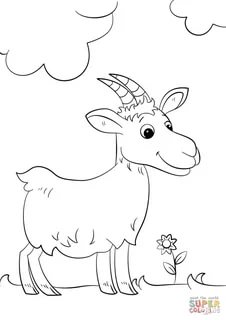 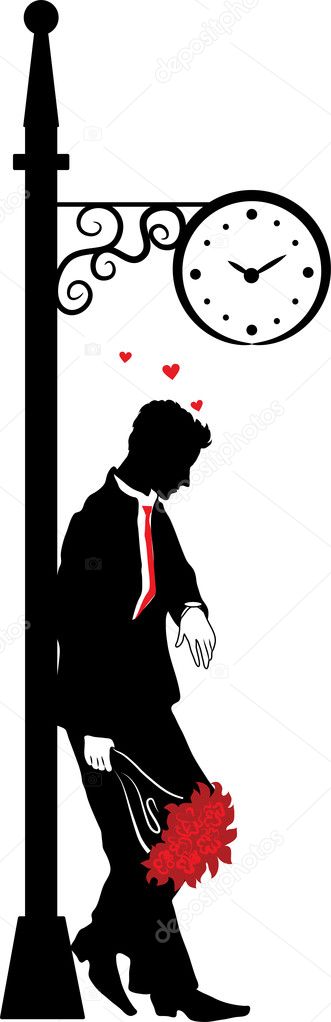 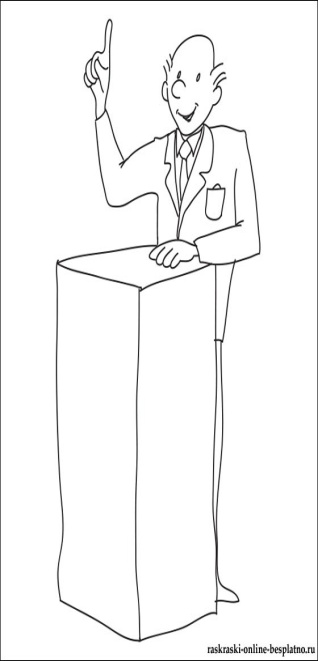  МЕЖДУРЕЧЬЕРелигия…………………………………………….……………….Мастер, который занимается изготовлением сосудов, орудий труда, оружия,, тканей и тд.…………………….40000 тысяч лет тому назад появился онОазис……………………………………………. Сфинкс……………………………………………………………….…………………..Высокий тростник в Египте, из которого делали материал для письмаЖрецы………………………………………………………………………Приспособление для полива садов и огородов в египтеУ